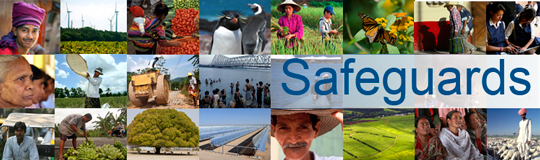 The World Bank Review and Update of the World Bank’s Environmental and Social Safeguard PoliciesEngagement and Dialogue with Indigenous Peoples Date: May 26-27, 2013Venue: New York City, United StatesTotal Number of Participants: 17No.NameOrganization Represented1Ramiro BatzinConsejo Indígenas de Centroamérica (CICA)2Elvia BeltránRed Indígena de Turismo de México3Benito CalixtoCoordinadora Andina de Organizaciones Indígenas (CAOI)4Estebancio CastroForo de Abya Yala5María Eugenia ChoqueRed de Mujeres Indígenas sobre Biodiversidad de América Latina y el Caribe 6Virginia FloresAIPII7Alfreda GasparilloAlianza de Mujeres Indígenas8Hortencia Cecilia HidalgoRed de Mujeres Indígenas sobre Biodiversidad de América Latina y el Caribe 9Aucan Huilcaman PaillamaConsejo de Todas las Tierras10Verónica HuilipanEnlace Continental de Mujeres Indígenas de las Américas 11Florina López MiroRed de Mujeres Indígenas sobre Biodiversidad de América Latina y el Caribe 12Jesus Amadeo Martínez GuzmánConsejo Indígenas de Centroamérica (CICA)13Onel Masardule AriasConsejo Indígenas Mesoamericano (CIMA)14Lourdes RamírezAlianza Mujeres Indígenas Centro América- México15Juan Reátegui SilvaCoordinadora de las Organizaciones Indígenas de la Cuenca Amazónica (COICA)16Tito Tomás HuanacuEx. Coordinadora Andina de Organizaciones Indígenas (CAOI)17Edwin Vásques CamposCoordinadora de las Organizaciones Indígenas de la Cuenca Amazónica (COICA)